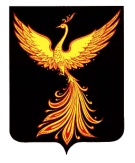 АДМИНИСТРАЦИЯПАЛЕХСКОГО МУНИЦИПАЛЬНОГО РАЙОНА_______________________________________________________________ПОСТАНОВЛЕНИЕот ________2019  № _____-пО внесении изменений в постановление администрацииПалехского муниципального района от 01.11.2013 № 706 – п«Об утверждении муниципальной программы Палехского муниципального района «Охрана окружающей среды Палехского муниципального района»В соответствии со статьей 179 Бюджетного кодекса Российской Федерации, Уставом Палехского муниципального района администрация Палехского муниципального района постановляет:1. Внести в постановление администрации Палехского муниципального района от 01.11.2013  № 706-п  «Об утверждении муниципальной программы Палехского муниципального района «Охрана окружающей среды Палехского муниципального района» следующее изменение:1.1. Приложение к постановлению от 01.11.2013  № 706-п  «Об утверждении муниципальной программы Палехского муниципального района «Охрана окружающей среды Палехского муниципального района» изложить в новой редакции (Приложение).2. Контроль за выполнением настоящего постановления возложить на первого заместителя Главы администрации Палехского муниципального района С.И. Кузнецову.3. Настоящее постановление вступает в силу после его официального опубликования.Приложениек постановлению администрацииПалехского муниципального районаОт __________ № _______Муниципальная программа «Охрана окружающей среды Палехского района»  ПАСПОРТ муниципальной программы Палехского муниципального района2. Анализ текущей ситуации в сфере реализации Программы.2.1. Обращение с отходами производства и потребленияОдной из актуальнейших экологических проблем остается проблема сбора и вывоза твердых бытовых отходов. Бывшая свалка твердых бытовых отходов в п. Палех не отвечала современным экологическим требованиям, и по решению суда от 11 марта 2009 года была закрыта. Для восстановления территории закрытой санкционированной свалки п. Палех необходимо проведение рекультивации земель.Также характерным экологическим вопросом в сфере обращения с отходами является ненадлежащее состояние и содержание контейнерных площадок, на территории Палехского муниципального района ведется активная работа в данном направлении, но, несмотря на достигнутые результаты, работу необходимо продолжить. Таблица 1. Показатели, характеризующие ситуацию в области обращения с отходами производства и потребления2.2. Организация проведения мероприятий по содержанию сибиреязвенных скотомогильников Скотомогильники являются потенциально опасными объектами и при невыполнении требований по их благоустройству и содержанию могут нести угрозу возникновения чрезвычайной ситуации (эпидемии или эпизоотии).В соответствии с требованиями действующего законодательства,  Законом Ивановской области № 21-ОЗ «О наделении органов местного самоуправления муниципальных районов, городских округов Ивановской области отдельными государственными полномочиями в сфере санитарно-эпидемиологического благополучия населения» органы местного самоуправления наделены  отдельными государственными полномочиями по организации проведения на территории Ивановской области мероприятий по предупреждению и ликвидации болезней животных, их лечению, защите населения от болезней, общих для человека и животных, в части организации проведения мероприятий по содержанию сибиреязвенных скотомогильников. В рамках данных полномочий в соответствии с действующим законодательством администрация Палехского муниципального района обеспечивает содержание сибиреязвенных скотомогильников.На территории Палехского муниципального района зарегистрировано 10 скотомогильников, в том числе 6 сибиреязвенных. На каждый имеющийся скотомогильник оформлена ветеринарно-санитарная карточка, его месторасположение нанесено на картографический материал. Все сибиреязвенные скотомогильники законсервированы. Наиболее распространенными нарушениями при содержании сибиреязвенных скотомогильников являются нарушение целостности ограждения, препятствующего доступу на территорию сибиреязвенного скотомогильника человека и животных, а так же отсутствие аншлагов, предупреждающих о биологической опасности. Сибиреязвенный скотомогильник в Раменском сельском поселении д. Киверниково находится в зоне подтопления паводковыми водами. В настоящее время скотомогильник защищен от подтопления бетонным саркофагом и     угрозы не представляет.Таблица 2. Показатели, характеризующие ситуацию в области проведения мероприятий по содержанию сибиреязвенных скотомогильников2.3. Организация проведения мероприятий по отлову и содержанию безнадзорных животныхВ соответствии с требованиями действующего законодательства, Законом Ивановской области № 21-ОЗ «О наделении органов местного самоуправления муниципальных районов, городских округов Ивановской области отдельными государственными полномочиями в сфере санитарно-эпидемиологического благополучия населения» органы местного самоуправления наделены  отдельными государственными полномочиями по организации проведения на территории Ивановской области мероприятий по предупреждению и ликвидации болезней животных, их лечению, защите населения от болезней, общих для человека и животных, в части организации проведения мероприятий по отлову и содержанию безнадзорных животных. В рамках данных полномочий администрация Палехского муниципального района ведет работы по обеспечению  санитарно-эпидемиологического благополучия населения.Безнадзорные животные создают угрозу жизни или здоровью человека, угрозу возникновения и распространения заболеваний, а также могут являться переносчиками заболеваний, общих для человека и животных, в том числе способных повлечь летальный исход. Ежегодно весной и осенью  во всех городах обостряется проблема безнадзорных собак, животные сбиваются в агрессивные стаи по несколько десятков особей и могут представлять опасность для граждан. В целях снижения вышеотмеченной угрозы администрацией Палехского муниципального района проводятся мероприятия по отлову, транспортировке, содержанию и учету безнадзорных животных, находящихся на территории палехского муниципального района.Таблица 3. Показатели, характеризующие ситуацию в области проведения мероприятий по отлову и содержанию безнадзорных животных2.4. Организация проведения мероприятий по сохранению и предотвращению загрязнения реки ВолгиНа территории Палехского муниципального района в данный момент отсутствуют очистные сооружения, предполагающие биологическую очистку сточных вод и обеззараживание сточных вод. Очистные сооружения работают в режиме только приемника сточных вод. Обеззараживание сточных вод не производится, осадки сточных вод располагаются на иловых полях очистных сооружений. Данные КОС принимают стоки от 4 тыс. человек. Многоквартирные дома 3-х этажные 2-х этажные здания, школа, здание почты, центр внешкольной работы, детские сады.Требуется строительство очистных сооружений хозяйственно-бытовой канализации в пос. Палех.Строительство указанного объекта имеет высокую значимость для населения Палехского муниципального района.  Реализация проекта позволит улучшить экологическую обстановку и качество жизни населения, приведет к повышению уровня экологической безопасности и качества жилищно-коммунальных услуг.Строительство объекта организуется в связи с необходимостью модернизации системы водоотведения на территории Палехского муниципального района. Существующая система не обеспечивает надлежащей очистки и обеззараживания отводимых сточных вод. Реализация мероприятия повысит качество отводимых сточных вод до соответствия условиям сброса в водоемы рыбохозяйственного назначения на уровне Российского законодательства. Проектная мощность создаваемых очистных сооружений составляет 600 м3/сут. Реализация проекта предусматривается в три этапа.Строительство новых и реконструкция уже существующих систем водоснабжения и водоотведения.Таблица 4. Показатели, характеризующие ситуацию в области проведения мероприятий по сохранению и предотвращению загрязнения реки Волги2.5. Приоритеты муниципальной политики в сфере реализации программыПриоритетами и целями в сфере реализации муниципальной программы являются:- улучшение качества окружающей среды посредством реализации  природоохранных мероприятий; - защита населения от болезней, общих для человека и животных; - повышение уровня экологической культуры и образования населения.- охрана окружающей среды и обеспечение очистки сточных вод до нормативных требований экологической безопасности- улучшение экологической обстановки, строительство очистных сооружений.3. Сведения о целевых индикаторах (показателях) реализации программыПриложение 1 к муниципальной программе Палехского муниципального района«Охрана окружающей среды Палехского района на 2014-2021годы»ПАСПОРТПодпрограммы муниципальной программы Палехского муниципального района2. Характеристика основных мероприятий подпрограммыПрограмма «Обращение с отходами производства и потребления» включает в себя мероприятия единовременного характера, направленные на изменение сложившейся ситуации в сфере обращения с отходами.Реализация подпрограммы предполагает выполнение следующих мероприятий:Внедрение стандарта по сбору и вывозу бытовых отходов и мусора для городского и сельских поселений Палехского муниципального района.Мероприятие предусматривает подготовку рекомендаций для городского и сельских поселений, определяющих единые требования к организации и выполнению работ по сбору и вывозу бытовых отходов и мусора с территорий населенных пунктов.Внедрение стандарта по организации сбора, транспортировки и утилизации ртутьсодержащих отходов.Мероприятие предусматривает подготовку рекомендаций для городского и сельских поселений Палехского муниципального района, определяющих единые требования к организации и выполнению работ по сбору ртутьсодержащих отходов. Рекультивация объектов размещения отходов.Мероприятие предусматривает проведение работ по рекультивации объектов размещения отходов, не отвечающих экологическим и санитарно-эпидемиологическим требованиям и закрытым по решению суда, начиная с 2014 года. Мероприятие окажет прямое влияние на достижение целевого показателя подпрограммы «площадь рекультивированных объектов размещения отходов». Приобретение спецтехники, контейнеров для сбора мусора, обустройство контейнерных площадок в населенных пунктах Палехского района.Целевые индикаторы (показатели) реализации подпрограммыДостижение ожидаемого результата подпрограммы по индикатору 1 связано с наличием возможности областного бюджета обеспечить выделение субсидии администрации Палехского муниципального района  на проведение работ по рекультивации объектов размещения отходов.   Выделение областных бюджетных ассигнований в значительной степени должно ускорить решение поставленных задач и (или) привести к пересмотру и повышению заявленных результатов реализации подпрограммы.Ресурсное обеспечение мероприятий подпрограммы (руб.)Приложение 2 к муниципальной программе Палехского муниципального района«Охрана окружающей среды Палехского района на 2014-2021 годы»ПАСПОРТПодпрограммы муниципальной программыПалехского муниципального района2. Характеристика основных мероприятий подпрограммыВ рамках настоящей подпрограммы осуществляется организация проведения на территории Палехского района мероприятий по предупреждению и ликвидации болезней животных, их лечению, защите населения от болезней, общих для человека и животных, в части организации проведения мероприятий по содержанию сибиреязвенных скотомогильников.Мероприятия по содержанию сибиреязвенных скотомогильников осуществляются в соответствии с ветеринарно-санитарными правилами сбора, утилизации и уничтожения биологических отходов, утвержденными Главным государственным ветеринарным инспектором Российской Федерации    04.12.1995, санитарно-эпидемиологическими правилами СП 3.1.7.2629-10 «Профилактика сибирской язвы», утвержденными постановлением Главного государственного санитарного врача Российской Федерации от 13.05.2010 № 56, санитарными правилами СП 3.1.089-96 и ветеринарными правилами ВП 13.3.1320-96 «Сибирская язва», утвержденными начальником Департамента ветеринарии Министерства сельского хозяйства и продовольствия Российской Федерации, Главным государственным ветеринарным инспектором Российской Федерации 18.06.1996 и первым заместителем Председателя Госкомсанэпиднадзора Российской Федерации, заместителем Главного государственного санитарного врача Российской Федерации 31.05.1996  и предусматривают, что места утилизации животных, павших от сибирской язвы, должны быть огорожены глухим забором высотой не менее  с  въездными  воротами,  исключающими  случайный  доступ  людей  и    животных. Ворота скотомогильника и крышки биотермических ям запирают на замки. Сибиреязвенные скотомогильники должны быть обозначены табличками с надписью «Сибирская язва».Подпрограмма предусматривает предоставление субвенций из областного бюджета бюджету Палехского муниципального района на осуществление отдельных полномочий по организации проведения мероприятий по предупреждению и ликвидации болезней животных, их лечению, защите населения от болезней, общих для человека и животных, в части организации проведения мероприятий по содержанию сибиреязвенных скотомогильников.Субвенции предоставляются в соответствии с Законом Ивановской области от 16.04.2013 N 21-ОЗ «О наделении органов местного самоуправления муниципальных районов и городских округов Ивановской области отдельными государственными полномочиями в сфере санитарно-эпидемиологического благополучия населения», а также в соответствии с Постановлением Правительства Ивановской области.Целевые индикаторы (показатели) подпрограммы Ресурсное обеспечение реализации мероприятий подпрограммыПриложение 3 к муниципальной программе Палехского муниципального района«Охрана окружающей среды Палехского района на 2014-2021 годы»ПАСПОРТПодпрограммы муниципальной программы Палехского муниципального района 2. Характеристика основных мероприятий подпрограммыВ рамках настоящей подпрограммы осуществляется организация    проведения на территории Палехского района мероприятий по предупреждению и ликвидации болезней животных, их лечению, защите населения от болезней, общих для человека и животных, в части организации проведения мероприятий по отлову и содержанию безнадзорных животных.1. Мероприятие предполагает исполнение переданного муниципальному району полномочия Ивановской области по организации проведения мероприятий по отлову и содержанию безнадзорных животных. Финансирование мероприятия осуществляется за счет субвенции, предоставляемой в соответствии с Законом Ивановской области от 16.04.2013 N 21-ОЗ "О наделении органов местного самоуправления муниципальных районов и городских округов Ивановской области отдельными государственными полномочиями в сфере санитарно-эпидемиологического благополучия населения". Плановые объемы и нормативы финансирования на отлов и содержание 1 особи определяются в соответствии со значениями, установленными Службой ветеринарии Ивановской области. 2. Регулирование численности безнадзорных животных на территории Палехского муниципального района с соблюдением принципов гуманности осуществляется с помощью следующих мероприятий:1) отлов безнадзорных животных2) транспортировка безнадзорных животных3) содержание и учет отловленных безнадзорных животныхЦелевые индикаторы (показатели) реализации подпрограммыРесурсное обеспечение реализации мероприятий подпрограммыПриложение 4 к муниципальной программе Палехского муниципального района«Охрана окружающей среды Палехского района на 2014-2021 годы»ПАСПОРТПодпрограммы «Сохранение и предотвращение загрязнения реки Волги»2. Характеристика основных мероприятий подпрограммыНа территории Палехского муниципального района в данный момент отсутствуют очистные сооружения, предполагающие биологическую очистку сточных вод и обеззараживание сточных вод. Очистные сооружения работают в режиме только приемника сточных вод. Обеззараживание сточных вод не производится, осадки сточных вод располагаются на иловых полях очистных сооружений. Данные КОС принимают стоки от 4 тыс. человек. Многоквартирные дома 3-х этажные 2-х этажные здания, школа, здание почты, центр внешкольной работы, детские сады.Требуется строительство очистных сооружений хозяйственно бытовой канализации в п. Палех.          Основная задача: улучшение состояния окружающей среды, способствующей экологической безопасности развития муниципального образования, а также созданию благоприятных условий для проживания.Муниципальная программа предусматривает строительство на основе современных технологий и материалов (сети, оборудование и сооружения систем коммунального водоснабжения и водоотведения) в соответствии с государственными стандартами качества предоставляемых услуг. Улучшение экологической обстановки, путем внедрения новых технологий водоочистки, очистки канализационных стоков бытового назначения для выполнения требований природо и водоохранных норм.Строительство новых и реконструкция уже существующих систем водоснабжения и водоотведения.Целевые индикаторы (показатели) подпрограммы Ресурсное обеспечение реализации мероприятий подпрограммыГлава Палехского муниципального района        И.В. СтаркинНаименование программы«Охрана окружающей среды Палехского района» Срок реализации Программы2014-2021 годыПеречень подпрограмм 1. Обращение с отходами производства и потребления2. Организация проведения мероприятий по содержанию сибиреязвенных скотомогильников3. Организация проведения мероприятий по отлову и содержанию безнадзорных животных4. Сохранение и предотвращение загрязнения реки ВолгиАдминистратор программыАдминистрация Палехского                      муниципального районаОтветственные исполнителиАдминистрация Палехского                         муниципального района (управление муниципального хозяйства)ИсполнителиАдминистрация Палехского                         муниципального района (управление муниципального хозяйства)Цель (цели) программы Целью Программы является улучшение качества окружающей среды посредством реализации  природоохранных мероприятий, в том числе:- рекультивация закрытойсанкционированной свалки ТБО п. Палех.- решение вопросов местного значения по ликвидации несанкционированных свалок.- защита населения от болезней, общих для человека и животных.Повышение уровня экологической культуры и образования населения.Сохранение бассейна реки Волга, в том числе путем уменьшения объемов сброса загрязненных сточных вод из подлежащих очистке в водные объекты Волжского бассейна.Охрана окружающей среды и обеспечение очистки сточных вод до нормативных требований экологической безопасностиЦелевые индикаторы (показатели) программы1.Увеличение площади рекультивированных объектов размещения отходов2. Повышение эффективности содержания сибиреязвенных скотомогильников, отдельных захоронений животных, павших от сибирской язвы3. Увеличение количества отловленных безнадзорных животных4. Улучшение экологической обстановки, строительство очистных сооруженийОбъем ресурсного обеспечения программыОбщий объем бюджетных ассигнований:в 2014 году-  4402247,37 руб.в 2015 году-  3226011,98 руб.в 2016 году-  8521720,05 руб.в 2017 году-  2775630,09 руб.в 2018 году-  3356266,82 руб.в 2019 году-  664426,12 руб.в 2020 году- 5956,00 руб.в 2021 году- 5956,00 руб.- бюджет муниципального районав 2014 году- 4176347,37 руб.в 2015 году- 3136096,66 руб.в 2016 году-  8509720,05 руб.в 2017 году-  2158281,73 руб.в 2018 году-  3185874,82  руб.в 2019 году-  512122,12  руб.в 2020 году-  0,0 руб.в 2021 году- 0,0 руб.- областной бюджет:в 2014 году- 225900,00 руб.в 2015 году- 89915,32 руб.в 2016 году- 12000,00 руб.в 2017году-  617348,36 руб.в 2018году-  170392,00 руб.в 2019году-  152304,00 руб.в 2020 году- 5956,00 руб.в 2021 году- 5956,00 руб.- федеральный бюджетв 2014 году-  0,0 руб.в 2015 году-  0,0 руб.в 2016 году-  0,0 руб.в 2017 году-  0,0 руб.в 2018 году-  0,0 руб.в 2019 году-  0,0 руб.в 2020 году-  0,0 руб.в 2021 году- 0,0 руб.Ожидаемые результаты реализации программы1.  Улучшение качества окружающей среды посредством реализации  природоохранных мероприятий;2. Повышение эффективности защиты населения от болезней, общих для человека и животных;3. Повышение уровня экологической культуры и образования населения;4. Улучшение состояния окружающей среды, способствующей экологической безопасности развития муниципального образования, а также созданию благоприятных условий для проживания.№ п/пНаименование показателяЕд. изм2014 20152016201720182019202020211Площадь рекультивированных объектов размещения отходовга2,2-------N п/пНаименование целевого индикатора (показателя)Ед. изм.Значения показателейЗначения показателейЗначения показателейЗначения показателейЗначения показателейЗначения показателейЗначения показателейЗначения показателейN п/пНаименование целевого индикатора (показателя)Ед. изм.2014201520162017 2018 20192020 2021 1.Площадь сибиреязвенного скотомогильникакв.м3 6003 6003 6003 6003 6003 60036003600N п/пНаименование целевого индикатора (показателя)Ед. изм.Значения показателейЗначения показателейЗначения показателейЗначения показателейЗначения показателейЗначения показателейЗначения показателейЗначения показателейN п/пНаименование целевого индикатора (показателя)Ед. изм.201420152016201720182019202020211.        Количество отловленных безнадзорных животных шт.209  408422N п/пНаименование целевого индикатора (показателя)Ед. изм.Значения показателейЗначения показателейЗначения показателейЗначения показателейЗначения показателейЗначения показателейЗначения показателейN п/пНаименование целевого индикатора (показателя)Ед. изм.20192020202120222023202420251.        - Строительство очистных сооружений в п.Палех Ивановской областим3.00000002.- Реконструкция систем водоснабжения по ул. Зиновьева, ул. Баканова, ул. Некрасова в п.Палех Ивановской областим30000000N п/пНаименование целевого индикатора (показателя)Ед. изм.Значения показателейЗначения показателейЗначения показателейЗначения показателейЗначения показателейЗначения показателейЗначения показателейЗначения показателейN п/пНаименование целевого индикатора (показателя)Ед. изм.2014Факт2015Факт2016Факт2017Факт2018Факт2019Оценка2020Оценка2021Оценка1.Площадь рекультивированных объектов размещения отходовга.2,200000002.Площадь сибиреязвенных скотомогильниковкв.м360036003600360036003600360036003.Количество отловленных безнадзорных животныхшт.2094084224.- Строительство очистных сооружений в п.Палех Ивановской областим3000000004.- Реконструкция систем водоснабжения по ул. Зиновьева, ул. Баканова, ул. Некрасова в п.Палех Ивановской областим300000000Наименование подпрограммыОбращение с отходами производства и потребленияСрок реализации подпрограммы 2014-2021Ответственный исполнитель подпрограммыАдминистрация Палехского муниципального района (управление муниципального хозяйства)Исполнители основных мероприятий подпрограммыАдминистрация Палехского муниципального района (управление муниципального хозяйства)Цель (цели) подпрограммыСнижение уровня негативного воздействия  на окружающую среду при обращении с отходами производства и потребления Задачи подпрограммы- Обеспечить внедрение стандарта по сбору и вывозу бытовых отходов и мусора, а также по организации сбора, транспортировки и утилизации ртутьсодержащих отходов для городского и сельских поселений Палехского муниципального района;- Увеличить площадь рекультивированных объектов размещения отходов;- Увеличить количество спецтехники, контейнеров для сбора мусора, обустройство контейнерных площадок в населенных пунктах Палехского района.Объем ресурсного обеспечения подпрограммыОбщий объем бюджетных ассигнований: 2014 год – 4176347,37 руб.2015 год – 3136096,66 руб.2016 год – 8509720,05  руб.2017год –  2158281,73  руб.2018 год – 3185874,82 руб.2019 год – 512122,12 руб.2020 год – 0,0 руб. 2021 год – 0,0 руб.- федеральный бюджет:2014 год – 0,00  руб.2015 год – 0,00  руб.2016 год – 0,00  руб.2017 год – 0,00 руб.2018 год – 0,0 руб.2019 год – 0,0 руб.2020 год – 0,0 руб.2021 год – 0,0 руб.- областной бюджет:2014 год – 0,00  руб.2015 год – 0,00  руб.2016 год – 0,00  руб.2017год – 0,00 руб.2018 год – 0,00 руб.2019 год – 0,00 руб.2020 год – 0,00 руб.2021 год – 0,00 руб.- бюджет Палехского муниципального района2014 год – 4176347,37 руб.2015 год – 3136096,66 руб.2016 год – 8509720,05  руб.2017год – 2158281,73 руб. 2018 год – 3185874,82 руб.2019 год – 512122,12 руб.2020 год – 0,00 руб.2021 год – 0,00 руб.- внебюджетное финансирование:2014 год –0,00  руб.2015 год –0,00  руб.2016 год –0,00  руб.2017год – 0,00 руб.2018 год – 0,00 руб.2019 год – 0,00 руб.2020 год – 0,00 руб.2021 год – 0,00 руб.Ожидаемые результаты реализации подпрограммыРеализация подпрограммы позволит:- сформировать единые требования к организации сбора, вывоза, захоронения и переработки твердых бытовых отходов на  территории Палехского района;-  рекультивировать 2,2 га объектов размещения отходов.№ п/пНаименование показателяЕд. изм2014 20152016201720182019202020211Площадь рекультивированных объектов размещения отходовга2,2-------№ п/пНаименование мероприятия201420152016201720182019202020211Подпрограмма, всего:4176347,373136096,668509720,052158281,733185874,82512122,120,000,00- бюджетные ассигнования4176347,373136096,668509720,052158281,733185874,82512122,120,000,00- федеральный бюджет0,000,000,000,000,000,000,000,00- областной бюджет0,000,000,000,000,000,000,000,00- бюджет Палехского муниципального района4176347,373136096,668509720,052158281,733185874,82512122,120,000,00- внебюджетные источники0,000,000,000,000,000,000,000,002Внедрение стандарта по сбору и вывозу бытовых отходов и мусора для городского и сельских поселений Палехского муниципального района0,000,000,000,000,000,000,000,00- бюджетные ассигнования0,000,000,000,000,000,000,000,00- федеральный бюджет0,000,000,000,000,000,000,000,00- областной бюджет0,000,000,000,000,000,000,000,00- бюджет Палехского муниципального района0,000,000,000,000,000,000,000,00- внебюджетные источники0,000,000,000,000,000,000,000,003Внедрение стандарта по организации сбора, транспортировки и утилизации ртутьсодержащих отходов0,000,000,000,000,000,000,000,00- бюджетные ассигнования0,000,000,000,000,000,000,000,00- федеральный бюджет0,000,000,000,000,000,000,000,00- областной бюджет0,000,000,000,000,000,000,000,00- бюджет Палехского муниципального района0,000,000,000,000,000,000,000,00- внебюджетные источники0,000,000,000,000,000,000,000,004Рекультивация объектов размещения отходов- бюджетные ассигнования4176347,373136096,668509720,052158281,733185874,82512122,120,000,00- федеральный бюджет0,000,000,000,000,000,000,000,00- областной бюджет0,000,000,000,000,000,000,000,00- бюджет Палехского муниципального района4176347,373136096,668509720,052158281,733185874,82512122,120,000,00- внебюджетные источники0,000,000,000,000,000,000,000,00Наименование подпрограммы Организация проведения мероприятий по содержанию сибиреязвенных скотомогильниковСрок реализации подпрограммы 2014-2021 гг.Ответственный исполнитель подпрограммыАдминистрация Палехского муниципального района (управление муниципального хозяйства)Исполнители основных мероприятий подпрограммыАдминистрация Палехского муниципального района (управление муниципального хозяйства)Цель (цели) подпрограммыОбеспечение безопасности окружающей среды, защиты населения Палехского района от болезней, общих для человека и животных.Задачи подпрограммыОбеспечение содержания в надлежащем санитарном состоянии сибиреязвенных скотомогильников, биотермических ям, отдельных старых захоронений животных, павших от сибирской язвы.Объем ресурсного обеспечения подпрограммыОбщий объем бюджетных ассигнований: 2014 год –197400,00  руб.2015 год – 72815,32 руб.2016 год  –  0,0  руб.2017 год  –  590348,36  руб.2018 год – 140392,00 руб.2019 год – 140392,00 руб.2020 год – 0,0 руб.2021 год – 0,0 руб.- областной бюджет:2014 год –  197400,00  руб.2015 год –  72815,32 руб.2016 год –  0,0 руб.2017 год –  590348,36 руб.2018 год – 140392,00 руб.2019 год – 140392,00 руб.2020 год – 0,0 руб.2021 год – 0,0 руб.- бюджет Палехского муниципального района2014 год – 0,0 руб.2015 год – 0,0 руб.2016 год – 0,0 руб.2017 год – 0,0 руб.2018 год – 0,0 руб.2019 год – 0,0 руб.2020 год – 0,0 руб.2021 год – 0,0 руб.Ожидаемые результаты реализации подпрограммыНастоящая подпрограмма позволит:1. Обеспечить безопасность окружающей среды:-  надлежащее санитарное состояние сибиреязвенных скотомогильников, отдельных захоронений животных, павших  от сибирской язвы: устанавливают ограждения по всему периметру, исключающие случайный доступ людей и животных, формируют по всему внутреннему периметру канавы и обозначают их предупреждающими  табличками с надписью "сибирская язва";- эффективный контроль за территориями, находящихся в санитарно-защитной зоне сибиреязвенного скотомогильника, позволит не допустить возникновение заболевания сибирской язвой среди людей.2. Обеспечить защиту населения от угрозы возникновения сибирской     язвы на территории Палехского района.N п/пНаименование целевого индикатора (показателя)Ед. изм.Значения показателейЗначения показателейЗначения показателейЗначения показателейЗначения показателейЗначения показателейЗначения показателейЗначения показателейN п/пНаименование целевого индикатора (показателя)Ед. изм.2014факт2015факт2016факт2017 факт2018 факт2019оценка2020 оценка2021 оценка1.Площадь сибиреязвенного скотомогильникакв.м3 6003 6003 6003 6003 6003 60036003600№ п/пНаименование мероприятия/ Источник ресурсного обеспечения20142015201620172018201920202021Подпрограмма, всего197400,0072815,320,0590348,36140392,00140392,00,00,0бюджетные ассигнования197400,0072815,320,0590348,36140392,00140392,00,00,0- областной бюджет197400,0072815,320,0590348,36140392,00140392,00,00,0- бюджет Палехского муниципального района0,00,00,00,00,00,00,00,01Мероприятия по предупреждению и ликвидации болезней животных, их лечению, защите населения от болезней, общих для человека и животных, в части организации проведения мероприятий по содержанию сибиреязвенных скотомогильников197400,0072815,320,0590348,36140392,00140392,00,00,0Наименование подпрограммы Организация проведения мероприятий по отлову и содержанию безнадзорных животныхСрок реализации подпрограммы 2014-2021 гг.Ответственный исполнитель подпрограммыАдминистрация Палехского муниципального района (управление муниципального хозяйства)Исполнители основных мероприятий подпрограммыАдминистрация Палехского муниципального района (управление муниципального хозяйства)Цель (цели) подпрограммыОбеспечение безопасности окружающей среды, защиты населения Палехского района от болезней, общих для человека и животных.Задачи подпрограммыОбеспечить безопасность окружающей среды и защиту населения от угрозы жизни или здоровью человека, угрозы возникновения и распространения заболеваний, общих для человека и животных с помощью:-проведения мероприятий по отлову и транспортировке безнадзорных животных;Объем ресурсного обеспечения подпрограммыОбщий объем бюджетных ассигнований: 2014 год – 28500,00 руб.2015 год – 17100,00 руб.2016 год – 12000,00 руб.2017 год – 27000,00  руб.2018 год – 30000,00  руб.2019 год – 11912,00  руб.2020 год – 5956,00  руб.2021 год – 5956,00 руб.- областной бюджет:2014 год –  28500,00  руб.2015 год –  17100,00  руб.2016 год – 12000,00  руб.2017 год – 27000,00  руб.2018 год – 30000,00  руб.2019 год – 11912,00  руб.2020 год – 5956,00  руб.2021 год – 5956, 00 руб.- бюджет Палехского муниципального района2014 год –0,0  руб.2015 год – 0,0 руб.2016 год – 0,0  руб.2017 год – 0,0  руб.2018 год – 0,0  руб.2019 год – 0,0  руб.2020 год – 0,0  руб.2021 год – 0,0 руб.Ожидаемые результаты реализации подпрограммыУвеличение уровня безопасности окружающей среды, защиты населения Палехского района от болезней, общих для человека и животных.N п/пНаименование целевого индикатора (показателя)Ед. изм.Значения показателейЗначения показателейЗначения показателейЗначения показателейЗначения показателейЗначения показателейЗначения показателейЗначения показателейN п/пНаименование целевого индикатора (показателя)Ед. изм.2014факт2015факт2016факт2017факт2018факт2019оценка2020оценка2021оценка1.        Количество отловленных безнадзорных животных шт.209408422№ п/пНаименование мероприятия/ Источник ресурсного обеспечения20142015201620172018201920202021Подпрограмма, всего28500,0017100,0012000,0027000,0030000,0011912,005956,005956,00бюджетные ассигнования28500,0017100,0012000,0027000,0030000,0011912,005956,005956,00- областной бюджет28500,0017100,0012000,0027000,0030000,0011912,005956,005956,00- бюджет Палехского муниципального района0,00,00,00,00,00,00,00,01Мероприятия по предупреждению и ликвидации болезней животных, их лечению, защите населения от болезней, общих для человека и животных, в части организации проведения мероприятий по отлову и содержанию безнадзорных животных28500,0017100,0012000,0027000,0030000,0011912,005956,005956,00Наименование подпрограммы Сохранение и предотвращение загрязнения реки Волги Срок реализации подпрограммы 2019-2025 гг.Ответственный исполнитель подпрограммыАдминистрация Палехского муниципального района (управление муниципального хозяйства)Исполнители основных мероприятий подпрограммыАдминистрация Палехского муниципального района (управление муниципального хозяйства)Цель (цели) подпрограммы1. Сохранение бассейна реки Волга, в том числе путем уменьшения объемов сброса загрязненных сточных вод из подлежащих очистке в водные объекты Волжского бассейна.2.  Охрана окружающей среды и обеспечение очистки сточных вод до нормативных требований экологической безопасности.Задачи подпрограммыСнижение объёма загрязнённых   сточных вод, проведение реконструкции (модернизация) систем водоснабжения и водоотведения, и строительство очистных сооружений, в том числе с применением наилучших доступных технологий.Объем ресурсного обеспечения подпрограммыОбщий объем бюджетных ассигнований: 2019 год – 0,0 руб.2020 год – 0,0  руб.2021 год – 0,0  руб.2022 год – 0,0 руб.2023 год – 0,0 руб.2024 год – 0,0 руб.2025 год – 0,0 руб.- областной бюджет:2019 год –  0,0 руб.2020 год – 0,0 руб.2021 год – 0,0 руб.2022 год – 0,0 руб.2023 год – 0,0 руб.2024 год – 0,0 руб.2025 год – 0,0 руб.- бюджет Палехского муниципального района2019 год – 0,0 руб.2020 год – 0,0 руб.2021 год – 0,0 руб.2022 год – 0,0 руб.2023 год – 0,0 руб.2024 год – 0,0 руб.2025 год – 0,0 руб.Ожидаемые результаты реализации подпрограммыНастоящая подпрограмма позволит:1. Осуществить строительство очистных сооружений.2.Уменьшить объем сброса загрязненных сточных вод.3. Реконструировать системы водоснабжения и водоотведения.N п/пНаименование целевого индикатора (показателя)Ед. изм.Значения показателейЗначения показателейЗначения показателейЗначения показателейЗначения показателейЗначения показателейЗначения показателейN п/пНаименование целевого индикатора (показателя)Ед. изм.2019оценка2020оценка2021оценка2022оценка2023оценка2024оценка2025оценка1.Уровень износа очистных сооружений%1000000002.Уровень износа сетей водоснабжения и водоотведения %808080805050503.Доля ненормативных потерь на сетях водоснабжения %15151515777№ п/пНаименование мероприятия/ Источник ресурсного обеспечения2019202020212022202320242025Подпрограмма, всего0,00,00,00,00,00,00,0бюджетные ассигнования0,00,00,00,00,00,00,0- областной бюджет0,00,00,00,00,00,00,0- бюджет Палехского муниципального района0,00,00,00,00,00,00,01.2.Мероприятия по подпрограмме:- Строительство очистных сооружений в п.Палех Ивановской области:1 этап -  Строительство двух технологических линий очистных сооружений канализации и сетей напорной канализации от КНС до очистных сооружений;2 этап – Реконструкция канализационных насосных станций;3 этап – Строительство закольцованной подъездной дороги к очистным сооружениям с выездом на федеральную трассу.0,00,00,00,00,00,00,01.2.- Реконструкция систем водоснабжения по ул. Зиновьева,т ул. Баканова, ул. Некрасова в п.Палех Ивановской области0,00,00,00,00,00,00,0